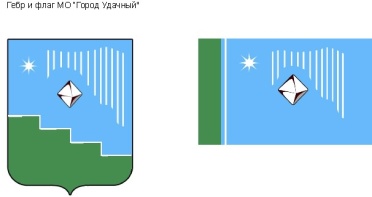 Российская Федерация (Россия)Республика Саха (Якутия)Муниципальное образование «Город Удачный»Городской Совет депутатовIV созывПРЕЗИДИУМРЕШЕНИЕ  30 июня 2022 года                                                                	   	                         № 8-1О поощрении благодарственным письмом городского Совета депутатов МО «Город Удачный»В соответствии с Положением о наградах и поощрениях муниципального образования «Город Удачный» Мирнинского района Республики Саха (Якутия), на основании решения городской комиссии по наградам и поощрениям Президиум городского Совета депутатов решил:За многолетний и добросовестный труд, высокий профессионализм и в связи с 100-летием создания государственной горноспасательной службы в России поощрить благодарственным письмом городского Совета депутатов МО «Город Удачный»- Краева Николая Николаевича, заместителя командира взвода Удачнинского  филиала «Якутский ВГСО» ФГУП «ВГСЧ». Опубликовать настоящее решение в средствах массовой информации.Настоящее решение вступает в силу со дня его принятия.Контроль исполнения настоящего решения возложить на председателя городского Совета депутатов В.В. Файзулина.Председательгородского Совета депутатов 			                                  В.В. Файзулин